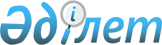 Об утверждении Правил назначения и отстранения администратора внешнего наблюдения, реабилитационного управляющего, а также назначения и отстранения, учета и регистрации конкурсного управляющего
					
			Утративший силу
			
			
		
					Приказ Министра финансов Республики Казахстан от 12 августа 2008 года № 396. Зарегистрирован в Министерстве юстиции Республики Казахстан 29 августа 2008 года № 5292. Утратил силу приказом Министра финансов Республики Казахстан от 15 декабря 2011 года № 637

      Сноска. Утратил силу приказом Министра финансов РК от 15.12.2011 № 637 (вводится в действие с 30.01.2012).      В соответствии с подпунктом 24) статьи 10-2 Закона Республики Казахстан "О банкротстве", ПРИКАЗЫВАЮ: 

      1. Утвердить прилагаемые Правила назначения и отстранения администратора внешнего наблюдения, реабилитационного управляющего, а также назначения и отстранения, учета и регистрации конкурсного управляющего. 

      2. Признать утратившими силу некоторые приказы Председателя Комитета по работе с несостоятельными должниками Министерства финансов Республики Казахстан согласно приложению к настоящему приказу. 

      3. Комитету по работе с несостоятельными должниками Министерства финансов Республики Казахстан (Бекбосунов С.М.) обеспечить государственную регистрацию настоящего приказа в Министерстве юстиции Республики Казахстан и его последующее официальное опубликование в средствах массовой информации. 

      4. Настоящий приказ вводится в действие по истечении десяти календарных дней после дня его первого официального опубликования.       Министр                                    Б. Жамишев Утверждены         

Приказом Министра финансов 

Республики Казахстан    

от 12 августа 2008 года N 396  

Правила 

назначения и отстранения администратора 

внешнего наблюдения, реабилитационного управляющего, 

а также назначения и отстранения, учета и 

регистрации конкурсного управляющего       Сноска. По всему тексту слова "Комитет, его территориальные подразделения" заменены словами "территориальные подразделения Комитета" приказом Министра финансов РК от 13.04.2010 № 167.      Настоящие Правила назначения и отстранения администратора внешнего наблюдения, реабилитационного управляющего, а также назначения и отстранения, учета и регистрации конкурсного управляющего (далее - Правила) разработаны в соответствии с Законом Республики Казахстан от 21 января 1997 года "О банкротстве" (далее - Закон) и устанавливают порядок и условия назначения и отстранения, учета и регистрации территориальными подразделениями Комитета по работе с несостоятельными должниками Министерства финансов Республики Казахстан (далее - территориальные подразделения Комитета) или их филиалами администратора внешнего наблюдения, реабилитационного и конкурсного управляющего и распространяются на процедуры внешнего наблюдения, реабилитации и конкурсного производства (за исключением банкротства банков, страховых (перестраховочных) организаций и накопительных пенсионных фондов). 

      Сноска. Преамбула с изменением, внесенным приказом Министра финансов РК от 13.04.2010 № 167. 

1. Общие положения       1. В настоящих Правилах используются следующие понятия: 

      конкурсный управляющий - лицо, назначенное в установленном порядке для осуществления конкурсного производства; 

      лицензиат - физическое лицо, имеющее лицензию на осуществление деятельности по управлению имуществом и делами неплатежеспособных должников в процедурах банкротства и не занятое в процедуре внешнего наблюдения, реабилитационной процедуре или конкурсном производстве; 

      реабилитационный управляющий - лицо, которому передаются в порядке, установленном Законом, полномочия по управлению имуществом и делами несостоятельного должника на период реабилитационной процедуры; 

      администратор внешнего наблюдения - лицо, назначенное в установленном порядке для проведения процедуры внешнего наблюдения. 

      2. Администраторы внешнего наблюдения, реабилитационные и конкурсные управляющие, назначаются из числа лицензиатов, сведения о которых содержатся в Книге учета и регистрации администраторов внешнего наблюдения, реабилитационных и конкурсных управляющих (далее - Книга). 

      3. Книга ведется в территориальных подразделениях Комитета и их филиалах. 

      Листы в Книге прошнуровываются, пронумеровываютcя и скрепляются печатью соответствующего территориального подразделения Комитета или его филиала. 

      Территориальные подразделения Комитета или их филиалы издают приказ, которым назначают работника, ответственного за полноту, достоверность и своевременность вносимых в Книгу сведений, а также за ее сохранность. 

      4. Учет и регистрация носит явочный характер и заключается в постановке лицензиатов на учет в территориальном подразделении Комитета или его филиалах, с целью формирования базы данных. 

      5. Для постановки на учет и регистрацию лицензиат представляет в территориальное подразделение Комитета или его филиал заявление по форме согласно Приложению 1 к настоящим Правилам. 

      К заявлению прилагаются следующие документы: 

      1) копия документа, удостоверяющего личность; 

      2) копия лицензии на право занятия деятельностью по управлению имуществом и делами неплатежеспособных должников в процедурах банкротства; 

      3) нотариально заверенная копия свидетельства о государственной регистрации заявителя в качестве индивидуального предпринимателя; 

      4) справка об отсутствии непогашенной или неснятой в установленном законом порядке судимости, выданная по месту жительства заявителя не ранее, чем за месяц до ее представления, с указанием сведений по всей республике; 

      5) медицинские справки, выданные наркологическим и психиатрическим диспансерами по месту жительства заявителя не ранее, чем за месяц до их представления; 

      6) копии документов, подтверждающих трудовую деятельность. 

      Заявление о постановке на учет и регистрацию рассматривается территориальным подразделением Комитета или его филиалом в течение трех рабочих дней со дня его поступления. 

      6. По результатам рассмотрения заявления территориальные подразделения Комитета или их филиалы, в случае принятия решения о постановке лицензиата на учет и регистрацию либо об отказе в постановке на учет и регистрации направляют заявителю извещение об этом. 

      7. Сведения о постановке лицензиата на учет и регистрацию вносятся в Книгу по форме согласно Приложению 2 к настоящим Правилам. 

      В случае изменения места жительства конкурсный управляющий, администратор внешнего наблюдения, реабилитационный управляющий и лицензиат в течение десяти календарных дней письменно уведомляет об этом территориальное подразделение Комитета или его филиал. 

      8. В постановке на учет и регистрации отказывается в случаях: 

      1) представления неполного пакета документов, предусмотренных пунктом 5 настоящих Правил; 

      2) приостановления действия или лишения лицензии. 

      9. Администратор внешнего наблюдения, реабилитационный и конкурсный управляющий исключаются из Книги: 

      1) по собственному желанию путем подачи заявления о снятии с учета; 

      2) в случаях приостановления действия или лишения лицензии. 

      10. Лицензиат исключается из Книги: 

      1) по собственному желанию путем подачи заявления о снятии с учета; 

      2) в случаях приостановления действия или лишения лицензии; 

      3) в случае не предоставления письменного согласия или отказа от проведения процедур конкурсного производства, внешнего наблюдения или реабилитации, при надлежащем уведомлении территориальным подразделением Комитета или его филиалами по месту жительства, указанному в заявлении о постановке на учет, в течение одного дня с момента получения уведомления. 

      11. Администратор внешнего наблюдения, реабилитационный управляющий, конкурсный управляющий и лицензиат исключаются из Книги путем внесения в нее сведений о дате и основаниях снятия с учета и регистрации, о чем они извещаются в письменной форме в течение трех рабочих дней. 

      12. Согласно очередности по дате постановки на учет заявителя, отраженной в Книге, территориальным подразделением Комитета и его филиалами составляются и ведутся отдельно реестр назначения администраторов внешнего наблюдения, реестр назначения реабилитационных управляющих, реестр назначения конкурсных управляющих (далее - Реестр), соответственно по формам согласно Приложениям 3 и 4 и 8 к настоящим Правилам. 

      Изменения в соответствующие Реестры вносятся после каждого случая внесения в Книгу записи о постановке на учет или снятии с учета, а также при каждом случае назначения и отстранения, приостановления назначения, отказа от назначения администраторами внешнего наблюдения, реабилитационным, конкурсным управляющими и лицензиатом.

      Сноска. Пункт 12 с изменениями, внесенными приказом Министра финансов РК от 13.04.2010 № 167. 

2. Порядок назначения администратора внешнего наблюдения 

      13. Назначение в качестве администратора внешнего наблюдения осуществляется в порядке очередности лицензиатов в соответствующем Реестре, начиная с первого, не занятого в процедуре внешнего наблюдения. 

      14. В случае отказа от назначения в качестве администратора внешнего наблюдения, лицензиат в течение одного дня с момента получения уведомления по месту жительства, указанному в заявлении о постановке на учет, представляет отказ в письменной форме. В этом случае его данные переносятся в конец списка лицензиатов в Реестре. 

      При наличии трех подряд отказов лицензиата от назначения в качестве администратора внешнего наблюдения, он исключается из Реестра сроком на шесть месяцев. По истечении этого срока данные лицензиата вносятся в конец соответствующего списка Реестра. 

      15. В случае, если в Реестре отсутствуют лицензиаты, не занятые в процедуре внешнего наблюдения или получен их письменный отказ, территориальные подразделения Комитета или их филиалы осуществляют назначение администратора внешнего наблюдения из числа лиц, занятых в процедуре внешнего наблюдения. 

      В случае отказа от назначения в качестве администратора внешнего наблюдения, администратор внешнего наблюдения в течение одного дня с момента получения уведомления по месту жительства, указанному в заявлении о постановке на учет, представляет отказ в письменной форме. В этом случае его данные переносятся в конец соответствующего списка Реестра. 

      16. Очередность администраторов внешнего наблюдения ведется в Реестре по следующим признакам: 

      1) администраторы внешнего наблюдения группируются в списки по количеству проводимых ими процедур внешнего наблюдения; 

      2) внутри соответствующего списка очередность регулируется по дате первого назначения; 

      3) при завершении процедуры внешнего наблюдения, данные администратора внешнего наблюдения переносятся в соответствующий список по дате первого назначения по оставшимся у него в производстве должникам. 

      В случае завершения всех процедур внешнего наблюдения, данные администратора внешнего наблюдения переносятся в конец списка лицензиатов. 

      17. В случае невозможности назначения лицензиата или администратора внешнего наблюдения по основаниям, предусмотренным подпунктами 1), 3)-6) пункта 4 статьи 9 Закона, уведомление в их адрес с предложением о назначении территориальными подразделениями Комитета или их филиалами не направляется, в Реестр соответствующие изменения не вносятся. 

      18. Основаниями исключения лицензиата и администратора внешнего наблюдения из Реестра являются случаи, предусмотренные пунктами 9,  10 настоящих Правил.

      Назначение по Реестру лицензиата и администратора внешнего наблюдения приостанавливается по их письменному заявлению на определенный срок, но не более 3-х месяцев, за исключением случаев, предусмотренных настоящим пунктом. Лицензиатом и администратором внешнего наблюдения в заявлении о приостановлении назначения по Реестру указывается дата возобновления назначения.

      Приостановление назначения не производится с момента получения лицензиатом и администратором внешнего наблюдения уведомления с предложением о назначении его в качестве администратора внешнего наблюдения до представления ими письменного согласия либо отказа на назначение в качестве администратора внешнего наблюдения.

      В случае приостановления назначения по Реестру, данные лицензиата и администратора внешнего наблюдения исключаются из Реестра на срок, указанный в заявлении, о чем в Реестр вносится соответствующая запись.

      После истечения срока приостановления назначения, указанного в заявлении, данные лицензиата и администратора внешнего наблюдения вносятся в конец соответствующего списка Реестра.

      Сноска. Пункт 18 в редакции приказа Министра финансов РК от 13.04.2010 № 167.

      19. Назначение администратора внешнего наблюдения производится приказом территориального подразделения Комитета или его филиала в пятидневный срок со дня вступления в силу определения суда о введении процедуры внешнего наблюдения, по форме согласно Приложению 6 к настоящим Правилам, который подписывается лицом, наделенным соответствующим полномочием и заверяется печатью. Приказ выносится в двух экземплярах, один из которых передается администратору внешнего наблюдения, второй - хранится в территориальном подразделении Комитета или его филиале.

      Сноска. Пункт 19 в редакции приказа Министра финансов РК от 13.04.2010 № 167.

      20. Исключен приказом Министра финансов РК от 13.04.2010 № 167.

      21. Исключен приказом Министра финансов РК от 13.04.2010 № 167. 

3. Порядок назначения реабилитационного управляющего       Сноска. Глава 3 в редакции приказа Министра финансов РК от 13.04.2010 № 167.

      22. Назначение в качестве реабилитационного управляющего осуществляется в порядке очередности согласно соответствующему Реестру.

      Реестр формируется из числа лиц, зарегистрированных в Книге в качестве реабилитационного управляющего, имеющих опыт работы по управлению имуществом и делами несостоятельного должника или администратором внешнего наблюдения или в должности руководителя юридического лица не менее 3 лет.

      При этом реабилитационный управляющий не может быть назначен на осуществление двух и более реабилитационных процедур.



      23. В день назначения в качестве реабилитационного управляющего, данные реабилитационного управляющего переносятся в конец Реестра.



      24. В случае отказа от назначения в качестве реабилитационного управляющего, лицензиат в течение одного дня с момента получения уведомления по месту жительства, указанному в заявлении о постановке на учет, представляет отказ в письменной форме. В этом случае его данные переносятся в конец Реестра.

      При наличии трех подряд отказов лицензиата от назначения в качестве реабилитационного управляющего, он исключается из Реестра сроком на шесть месяцев. По истечении этого срока данные лицензиата вносятся в конец Реестра.



      25. В случае невозможности назначения лицензиата по основаниям, предусмотренным подпунктами 3), 5) и 6) пункта 4 статьи 9 Закона, уведомление в их адрес с предложением о назначении территориальными подразделениями Комитета или их филиалами не направляется, в Реестр соответствующие изменения не вносятся.



      26. Основаниями исключения лицензиата и реабилитационного управляющего из Реестра являются случаи, предусмотренные пунктами 9, 10 настоящих Правил.

      Назначение по Реестру лицензиата приостанавливается по его письменному заявлению на определенный срок, но не более 3-х месяцев, за исключением случаев, предусмотренных настоящим пунктом. Лицензиатом в заявлении о приостановлении назначения по Реестру указывается дата возобновления назначения.

      Приостановление назначения не производится с момента получения лицензиатом уведомления с предложением о назначении его в качестве реабилитационного управляющего до представления им письменного согласия либо отказа на назначение в качестве реабилитационного управляющего.

      В случае приостановления назначения по Реестру, данные лицензиата исключаются из Реестра на срок, указанный в заявлении, о чем в Реестр вносится соответствующая запись.

      После истечения срока приостановления назначения, указанного в заявлении, данные лицензиата вносятся в конец Реестра.



      27. Назначение реабилитационного управляющего производится приказом территориального подразделения Комитета или его филиала в пятидневный срок со дня вступления в силу определения суда о введении реабилитационной процедуры, по форме согласно Приложению 7 к настоящим Правилам, который подписывается лицом, наделенным соответствующим полномочием и заверяется печатью. Приказ выносится в двух экземплярах, один из которых передается реабилитационному управляющему, второй - хранится в территориальном подразделении Комитета или его филиале.



      28. Положения настоящей главы не распространяются на случаи назначения реабилитационного управляющего в соответствии с пунктом 1-1 статьи 9 Закона. 

4. Порядок назначения конкурсного управляющего 

      29. Назначение в качестве конкурсного управляющего осуществляется в порядке очередности лицензиатов в соответствующем Реестре, начиная с первого, не занятого в конкурсном производстве. 

      30. В случае отказа от назначения в качестве конкурсного управляющего, лицензиат в течение одного дня с момента получения уведомления по месту жительства, указанному в заявлении о постановке на учет, представляет отказ в письменной форме. В этом случае его данные переносятся в конец списка лицензиатов в Реестре. 

      При наличии трех подряд отказов лицензиата от назначения в качестве конкурсного управляющего, он исключается из Реестра сроком на шесть месяцев. По истечении этого срока данные лицензиата вносятся в конец соответствующего списка Реестра. 

      31. В случае, если в Реестре отсутствуют лицензиаты, не занятые в конкурсном производстве, или получен их письменный отказ от назначения в качестве конкурсного управляющего, территориальные подразделения Комитета или их филиалы осуществляют назначение конкурсного управляющего из числа лиц, занятых в конкурсном производстве. 

      В случае отказа от назначения в качестве конкурсного управляющего, конкурсный управляющий в течение одного дня с момента получения уведомления по месту жительства, указанному в заявлении о постановке на учет, представляет отказ в письменной форме. В этом случае его данные переносятся в конец соответствующего списка Реестра. 

      32. Очередность конкурсных управляющих ведется в Реестре по следующим признакам: 

      1) конкурсные управляющие группируются в списки по количеству у них ликвидируемых должников; 

      2) внутри соответствующего списка очередность регулируется по дате первого назначения; 

      3) при завершении конкурсного производства данные конкурсного управляющего переносятся в соответствующий список по дате первого назначения по оставшимся у него в производстве должникам. 

      В случае завершения всех конкурсных производств, данные конкурсного управляющего переносятся в конец списка лицензиатов. 

      33. В случае невозможности назначения лицензиата или конкурсного управляющего по основаниям, предусмотренным подпунктами 1), 3)-6) пункта 4 статьи 9 Закона, или осуществления конкурсным управляющим конкурсного производства с превышением срока, установленного Законом, уведомление в их адрес с предложением о назначении территориальными подразделениями Комитета или их филиалами не направляется, в Реестр соответствующие изменения не вносятся. 

      34. Основаниями исключения лицензиата и конкурсного управляющего из Реестра являются случаи, предусмотренные пунктами 9, 10 настоящих Правил.

      Назначение по Реестру лицензиата и конкурсного управляющего приостанавливается по их письменному заявлению на определенный срок, но не более 3-х месяцев, за исключением случаев, предусмотренных настоящим пунктом. Лицензиатом и конкурсным управляющим в заявлении о приостановлении назначения по Реестру указывается дата возобновления назначения.

      Приостановление назначения не производится с момента получения лицензиатом и конкурсным управляющим уведомления с предложением о назначении его в качестве конкурсного управляющего до представления ими письменного согласия либо отказа на назначение в качестве конкурсного управляющего.

      В случае приостановления назначения по Реестру, данные лицензиата и конкурсного управляющего исключаются из Реестра на срок, указанный в заявлении, о чем в Реестр вносится соответствующая запись.

      После истечения срока приостановления назначения, указанного в заявлении, данные лицензиата и конкурсного управляющего вносятся в конец соответствующего списка Реестра.

      Сноска. Пункт 34 в редакции приказа Министра финансов РК от 13.04.2010 № 167.

      35. Назначение конкурсного управляющего производится приказом территориального подразделения Комитета или его филиала в пятидневный срок со дня вступления в силу решения суда о признании должника банкротом, по форме согласно Приложению 5 к настоящим Правилам, который подписывается лицом, наделенным соответствующим полномочием и заверяется печатью. Приказ выносится в двух экземплярах, один из которых передается конкурсному управляющему, второй - хранится в территориальном подразделении Комитета или его филиале.

      Сноска. Пункт 35 в редакции приказа Министра финансов РК от 13.04.2010 № 167.

      36. Исключен приказом Министра финансов РК от 13.04.2010 № 167.

      37. Исключен приказом Министра финансов РК от 13.04.2010 № 167.

      38. Положения настоящей главы не распространяются на случаи назначения конкурсных управляющих по итогам проведения конкурсов по государственным закупкам.  

5. Отстранение администратора внешнего наблюдения, 

реабилитационного управляющего и конкурсного управляющего 

      39. Администратор внешнего наблюдения, реабилитационный и конкурсный управляющий отстраняются от управления делами и имуществом должника в таком же порядке, в каком назначены для осуществления указанных полномочий, в случае приостановления действия лицензии. 

      Лишение лицензии осуществляется в судебном порядке в соответствии с законодательством Республики Казахстан о лицензировании.  

6. Заключительные и переходные положения 

      40. Сведения о лицах, зарегистрированных в Книге учета и регистрации конкурсных управляющих до введения в действие настоящих Правил, переносятся в Книгу в таком же порядке, в каком были зарегистрированы. 

      41. Администратор внешнего наблюдения, реабилитационный управляющий, осуществляющие соответствующую деятельность, до введение настоящих Правил, должны пройти регистрацию путем подачи заявления для внесения соответствующих сведений в Книгу учета и регистрации. 

      42. Лицензиаты и конкурсные управляющие, зарегистрированные в Книге учета и регистрации конкурсных управляющих, до введения в действие настоящих Правил, изъявившие желание быть назначенными администратором внешнего наблюдения, реабилитационным управляющим, предоставляют соответствующие письменные заявления без предоставления документов, предусмотренных пунктом 5 настоящих Правил. Приложение 1             

к Правилам назначения и отстранения  

администратора внешнего наблюдения,  

реабилитационного управляющего, а также 

назначения и отстранения, учета и   

регистрации конкурсного управляющего  Межрегиональный департамент         

(филиал) Комитета по работе с       

несостоятельными должниками         

Министерства финансов Республики    

Казахстан ______________________    

от______________________________    

(Ф.И.О.)               ________________________________    

(адрес фактического места        

жительства, контактные телефоны)    

                                 Заявление       Прошу поставить меня на учет и зарегистрировать в качестве 

____________________________________________________________________. 

(конкурсного управляющего, администратора внешнего наблюдения и/или 

      реабилитационного управляющего - по выбору заявителя)       К настоящему заявлению прилагаю: 

      1) копию документа, удостоверяющего личность; 

      2) копию лицензии на право занятия деятельностью по управлению 

         имуществом и делами неплатежеспособных должников в

         процедурах банкротства;

      3) нотариально заверенную копию свидетельства о государственной

         регистрации заявителя в качестве индивидуального

         предпринимателя;

      4) справку об отсутствии непогашенной или неснятой в

         установленном законом порядке судимости, выданной по месту

         жительства заявителя не ранее, чем за месяц до ее

         представления, с указанием сведений по всей республике; 

      5) медицинские справки, выданные наркологическим и

         психиатрическим диспансерами по месту жительства заявителя

         не ранее, чем за месяц до их представления; 

      6) копии документов, подтверждающих трудовую деятельность.       (Подпись)                                            (Ф.И.О.) 

      "____" ______________ 200__ года. Приложение 2             

к Правилам назначения и отстранения  

администратора внешнего наблюдения,  

реабилитационного управляющего, а также 

назначения и отстранения, учета и   

регистрации конкурсного управляющего  

                                Книга 

   учета и регистрации конкурсного управляющего, администратора 

         внешнего наблюдения, реабилитационного управляющего   Приложение 3             

к Правилам назначения и отстранения  

администратора внешнего наблюдения,  

реабилитационного управляющего, а также 

назначения и отстранения, учета и   

регистрации конкурсного управляющего  

                            Реестр 

             назначения конкурсных управляющих                               Ф.И.О. 

                             должностного лица, составившего реестр       * дата первого назначения в качестве конкурсного управляющего 

      ** и так далее по количеству ликвидируемых должников Приложение 4             

к Правилам назначения и отстранения  

администратора внешнего наблюдения,  

реабилитационного управляющего, а также 

назначения и отстранения, учета и   

регистрации конкурсного управляющего  

                             Реестр 

       назначения администратора внешнего наблюдения                                Ф.И.О. 

                             должностного лица, составившего реестр       * дата первого назначения в качестве администратора внешнего наблюдения 

      ** и так далее по количеству должников в процедуре внешнего наблюдения Приложение 5             

к Правилам назначения и отстранения  

администратора внешнего наблюдения,  

реабилитационного управляющего, а также 

назначения и отстранения, учета и   

регистрации конкурсного управляющего  

                              Приказ                 О назначении конкурсного управляющего       Сноска. Приложение 5 с изменением, внесенным приказом Министра финансов РК от 13.04.2010 № 167.      В соответствии с Законом Республики Казахстан от 21 января 1997 

года "О банкротстве" и на основании решения __________________ суда 

________ области (города) от "___" __________200__ года о признании 

__________________________________________ банкротом, ПРИКАЗЫВАЮ: 

      (наименование банкрота)       1. Назначить конкурсным управляющим 

___________________________________________________________________ 

                        (Ф.И.О. - полное) 

      на 

___________________________________________________________________. 

                      (наименование банкрота)       2. Возложить на __________________________________ исполнение 

                                  (Ф.И.О.) 

обязанностей конкурсного управляющего в соответствии с требованиями 

Закона Республики Казахстан от 21 января 1997 года "О банкротстве". 

      3. Конкурсному управляющему _________________________________ 

                                                (Ф.И.О.) 

обеспечить выполнение требований статьи 70 Закона Республики 

Казахстан от 21 января 1997 года "О банкротстве". 

      4. Завершить конкурсное производство к ______________________.       5. Контроль за исполнением настоящего приказа возложить на 

___________________________________________________________________. 

            (Ф.И.О., должность должностного лица)       (Руководитель Департамента, 

      руководитель филиала)       __________  _____________________ 

                                   (Ф.И.О.)        (подпись) Приложение 6             

к Правилам назначения и отстранения  

администратора внешнего наблюдения,  

реабилитационного управляющего, а также 

назначения и отстранения, учета и   

регистрации конкурсного управляющего  

                              Приказ              О назначении администратора внешнего наблюдения       Сноска. Приложение 6 с изменением, внесенным приказом Министра финансов РК от 13.04.2010 № 167.      В соответствии с Законом Республики Казахстан от 21 января 1997 

года "О банкротстве" и на основании определения _______________ суда 

_________ области (города) от "___" __________200__ года о введении 

процедуры внешнего наблюдения в отношении _________________________, 

ПРИКАЗЫВАЮ:                                (наименование должника)       1. Назначить администратором внешнего наблюдения 

      _____________________________________________________________ 

                        (Ф.И.О. - полное) 

      на __________________________________________________________ 

                     (наименование должника) 

      сроком на __________. 

      2. Возложить на __________________________________ исполнение 

                                 (Ф.И.О.) 

обязанностей администратора внешнего наблюдения в соответствии с 

требованиями Закона Республики Казахстан от 21 января 1997 года "О 

банкротстве". 

      3. Администратору внешнего наблюдения _______________________ 

                                                   (Ф.И.О.) 

обеспечить выполнение требований статьи 41-4 Закона Республики 

Казахстан от 21 января 1997 года "О банкротстве". 

      4. Контроль за исполнением настоящего приказа возложить на 

___________________________________________________________________. 

            (Ф.И.О., должность должностного лица)       (Руководитель Департамента, 

      руководитель филиала)        ___________      _______________ 

                                    (подпись)           (Ф.И.О.) Приложение 7             

к Правилам назначения и отстранения  

администратора внешнего наблюдения,  

реабилитационного управляющего, а также 

назначения и отстранения, учета и   

регистрации конкурсного управляющего  

                                 Приказ                О назначении реабилитационного управляющего       Сноска. Приложение 7 с изменением, внесенным приказом Министра финансов РК от 13.04.2010 № 167.      В соответствии с Законом Республики Казахстан от 21 января 1997 года "О банкротстве" и на основании определения _______________ суда __________ области (города) от "___" _________ 200__ года о 

введении в отношении ________________________ процедуры реабилитации, 

ПРИКАЗЫВАЮ:          (наименование должника)       1. Назначить реабилитационным управляющим 

___________________________________________________________________ 

                        (Ф.И.О. - полное) 

      на 

___________________________________________________________________. 

                      (наименование должника) 

      2. Возложить на __________________________________ исполнение 

                                  (Ф.И.О.) 

обязанностей реабилитационного управляющего в соответствии с 

требованиями Закона Республики Казахстан от 21 января 1997 года "О 

банкротстве". 

      3. Реабилитационному управляющему ___________________________ 

                                                (Ф.И.О.) 

обеспечить выполнение требований статьи 51 Закона Республики 

Казахстан от 21 января 1997 года "О банкротстве". 

      4. Контроль за исполнением настоящего приказа возложить на 

___________________________________________________________________. 

            (Ф.И.О., должность должностного лица)       (Руководитель Департамента, 

      руководитель филиала)        ___________      _______________ 

                                    (подпись)          (Ф.И.О.) Приложение 8             

к Правилам назначения и отстранения  

администратора внешнего наблюдения,  

реабилитационного управляющего, а также 

назначения и отстранения, учета и   

регистрации конкурсного управляющего 

                             Реестр

           назначения реабилитационного управляющего      Сноска. Приложение 8 в редакции приказа Министра финансов РК от 13.04.2010 № 167.Ф.И.О. должностного лица, составившего реестрПриложение          

к приказу Министра финансов 

Республики Казахстан    

от 12 августа 2008 года N 396  

Перечень 

утративших силу некоторых приказов Председателя Комитета по 

работе с несостоятельными должниками Министерства финансов 

Республики Казахстан 

      1. Приказ Председателя Комитета по работе с несостоятельными должниками Министерства государственных доходов Республики Казахстан от 11 июля 2002 года N 66 "Об утверждении Правил назначения, учета и регистрации конкурсного управляющего", зарегистрированный в Реестре государственной регистрации нормативных правовых актов 9 августа 2002 года N 1946. 

      2. Приказ Председателя Комитета по работе с несостоятельными должниками Министерства финансов Республики Казахстан от 25 февраля 2003 года N 14 "О внесении изменений в Приказ Председателя Комитета по работе с несостоятельными должниками Министерства государственных доходов Республики Казахстан от 11 июля 2002 года N 66 "Об утверждении Правил назначения и отстранения конкурсного управляющего", зарегистрированный в Реестре государственной регистрации нормативных правовых актов 14 марта 2003 года N 2204. 

      3. Приказ Председателя Комитета по работе с несостоятельными должниками Министерства финансов Республики Казахстан от 20 марта 2006 года N 11 "О внесении изменений и дополнений в Приказ Председателя Комитета по работе с несостоятельными должниками Министерства государственных доходов Республики Казахстан от 11 июля 2002 года N 66 "Об утверждении Правил назначения и отстранения конкурсного управляющего", зарегистрированный в Реестре государственной регистрации нормативных правовых актов 31 марта 2006 года N 4163. 

      4. Приказ Председателя Комитета по работе с несостоятельными должниками Министерства финансов Республики Казахстан от 20 марта 2006 года N 18 "Об утверждении Правил назначения администратора внешнего наблюдения", зарегистрированный в Реестре государственной регистрации нормативных правовых актов 14 апреля 2006 года N 4188. 
					© 2012. РГП на ПХВ «Институт законодательства и правовой информации Республики Казахстан» Министерства юстиции Республики Казахстан
				N 

п/п Дата 

поста- 

новки на 

учетную 

регис- 

трацию Ф.И.О. Домашний 

адрес, 

контакт- 

ные 

телефоны В качестве 

конкурсного 

управляющего, 

администра- 

тора внешнего 

наблюдения, 

реабилита- 

ционного 

управляющего 

(согласно 

заявлению) Дата 

снятия с 

учетной 

регис- 

трации Основание 

снятия с 

учетной 

регис- 

трации Ф.И.О. 

долж- 

ностного 

лица, 

внесшего 

запись, 

подпись 1 2 3 4 5 6 7 8 N 

п/п Ф.И.О. 

конкурсного 

управляющего 

или лицензиата Дата 

постановки на 

учет или дата 

первого 

назначения* Наименование 

должника Примечание 1 2 3 4 5 Лицензиаты Лицензиаты Лицензиаты Лицензиаты Лицензиаты Конкурсные управляющие, занятые в ликвидации одного должника Конкурсные управляющие, занятые в ликвидации одного должника Конкурсные управляющие, занятые в ликвидации одного должника Конкурсные управляющие, занятые в ликвидации одного должника Конкурсные управляющие, занятые в ликвидации одного должника Конкурсные управляющие, занятые в ликвидации двух должников Конкурсные управляющие, занятые в ликвидации двух должников Конкурсные управляющие, занятые в ликвидации двух должников Конкурсные управляющие, занятые в ликвидации двух должников Конкурсные управляющие, занятые в ликвидации двух должников Конкурсные управляющие, занятые в ликвидации трех должников** Конкурсные управляющие, занятые в ликвидации трех должников** Конкурсные управляющие, занятые в ликвидации трех должников** Конкурсные управляющие, занятые в ликвидации трех должников** Конкурсные управляющие, занятые в ликвидации трех должников** N 

п/п Ф.И.О. 

администратора 

внешнего 

наблюдения или 

лицензиата Дата 

постановки на 

учет или дата 

первого 

назначения* Наименование 

должника Примечание 1 2 3 4 5 Лицензиаты Лицензиаты Лицензиаты Лицензиаты Лицензиаты Администраторы внешнего наблюдения, занятые в процедуре 

внешнего наблюдения в отношении одного должника Администраторы внешнего наблюдения, занятые в процедуре 

внешнего наблюдения в отношении одного должника Администраторы внешнего наблюдения, занятые в процедуре 

внешнего наблюдения в отношении одного должника Администраторы внешнего наблюдения, занятые в процедуре 

внешнего наблюдения в отношении одного должника Администраторы внешнего наблюдения, занятые в процедуре 

внешнего наблюдения в отношении одного должника Администраторы внешнего наблюдения, занятые в процедуре 

внешнего наблюдения в отношении двух должников Администраторы внешнего наблюдения, занятые в процедуре 

внешнего наблюдения в отношении двух должников Администраторы внешнего наблюдения, занятые в процедуре 

внешнего наблюдения в отношении двух должников Администраторы внешнего наблюдения, занятые в процедуре 

внешнего наблюдения в отношении двух должников Администраторы внешнего наблюдения, занятые в процедуре 

внешнего наблюдения в отношении двух должников Администраторы внешнего наблюдения, занятые в процедуре 

внешнего наблюдения в отношении трех должников** Администраторы внешнего наблюдения, занятые в процедуре 

внешнего наблюдения в отношении трех должников** Администраторы внешнего наблюдения, занятые в процедуре 

внешнего наблюдения в отношении трех должников** Администраторы внешнего наблюдения, занятые в процедуре 

внешнего наблюдения в отношении трех должников** Администраторы внешнего наблюдения, занятые в процедуре 

внешнего наблюдения в отношении трех должников** №

п/пФ.И.О.

реабилитационного

управляющего или

лицензиатаДата 

постановки на

учет или дата

назначенияНаименование

должникаПримечание12345